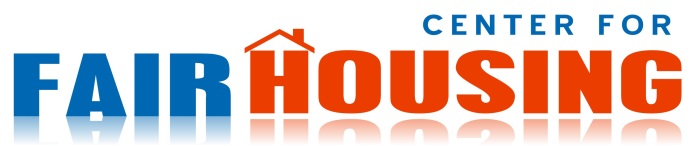 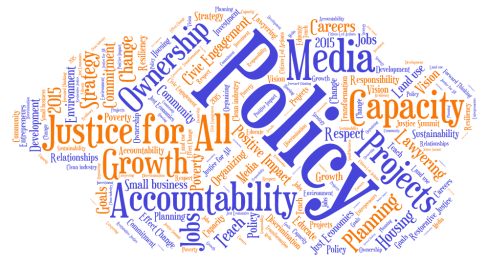           2015 Regional Justice Leadership Summit Scholarship ApplicationWe are delighted in your interest to attend the 2015 Regional Justice Leadership Summit! We would like for as many to attend as possible and are very aware that due to the current economy, many who would like to attend are unable. This is a scholarship application to attend the 2015 Regional Justice Leadership Summit at the Bright Spot located at 2531 Berkley Ave, Prichard, Alabama 36610. Preference for awarding the LIMITED scholarships will be given on a first come, first served basis to:those who would otherwise be unable to attend the Summit due to financial need;those who will be able to use the information they learn about in the Summit to further their work as a community leader, a volunteer, or in a professional capacity;regional residents wishing to gain knowledge on social justice issues;those who have demonstrated a commitment to social justice, environment, fair housing and equal opportunity;organizations with budgets under 100K or individuals with a monthly income below 2K*In general, no more than one scholarship will be provided to employees of a single agency or per household.Applicants have the option of a Registration Scholarship allowing a recipient to attend the Regional Justice Leadership Summit and luncheon program at no charge or a Travel Scholarship allowing recipients hotel accommodations for (1) night or mileage reimbursement up to $100.  A decision on scholarship applications will be made by April 17, 2015, where possible. Applications may be considered after that date as long as funds are available.Additional questions:Please return completed scholarship applications to:Gwendolyn DartyCenter for Fair Housing, 602 Bel Air Blvd., Suite 7Mobile, AL 36606251.479.1532 Office251.479.1488 Fax    gdarty@sacfh.org**Email is the preferred method of receiving applications.Please put [Summit Scholarship] in the subject line.**Name:Title (if applicable):Organization:Email address:Phone 1:Phone 2:Organization annual budget:Organization annual budget:Organization annual budget:Organization annual budget:___0-50K ___51K-100K___0-50K ___51K-100K___0-50K ___51K-100K___0-50K ___51K-100KIndividual monthly income:Individual monthly income:Individual monthly income:Individual monthly income:___0-1000K  ___1001K-2000K___0-1000K  ___1001K-2000K___0-1000K  ___1001K-2000K___0-1000K  ___1001K-2000K1. What experience have you or your agency had with social justice issues?2. How do you plan to use the information you obtain from the Summit?3. Statement of Need: Will you be able to attend the Summit if you do not receive a scholarship?4. Application submission date